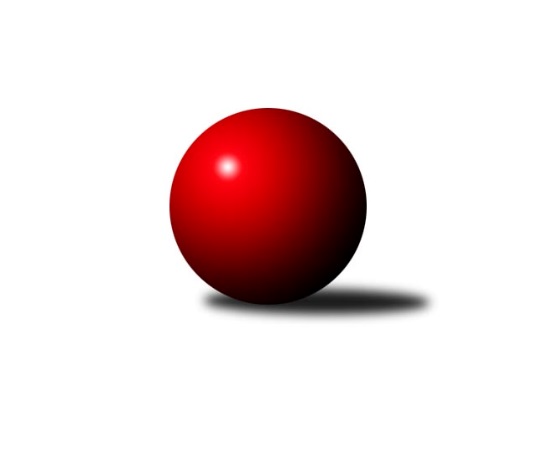 Č.12Ročník 2019/2020	29.4.2024 Krajský přebor Vysočina 2019/2020Statistika 12. kolaTabulka družstev:		družstvo	záp	výh	rem	proh	skore	sety	průměr	body	plné	dorážka	chyby	1.	TJ Třebíč B	12	10	0	2	72.0 : 24.0 	(93.0 : 51.0)	2604	20	1763	841	25.1	2.	KK Slavoj Žirovnice B	12	10	0	2	62.0 : 34.0 	(82.5 : 61.5)	2595	20	1784	811	31.2	3.	TJ BOPO Třebíč A	12	9	0	3	66.0 : 30.0 	(94.0 : 50.0)	2559	18	1740	819	29.7	4.	TJ Třebíč C	12	9	0	3	55.5 : 40.5 	(80.5 : 63.5)	2490	18	1740	751	43.7	5.	TJ Sokol Cetoraz	12	7	0	5	55.0 : 41.0 	(76.5 : 67.5)	2502	14	1740	762	36.3	6.	TJ Sl. Kamenice nad Lipou E	12	7	0	5	53.0 : 43.0 	(78.5 : 65.5)	2524	14	1739	785	38.2	7.	TJ Nové Město na Moravě B	11	6	0	5	45.5 : 42.5 	(67.0 : 65.0)	2525	12	1740	784	42.1	8.	TJ Spartak Pelhřimov B	12	5	0	7	52.0 : 44.0 	(81.5 : 62.5)	2535	10	1765	771	38.8	9.	TJ Sl. Kamenice nad Lipou B	12	3	0	9	27.0 : 69.0 	(51.5 : 92.5)	2468	6	1710	758	52	10.	TJ Spartak Pelhřimov G	11	2	0	9	27.5 : 60.5 	(45.5 : 86.5)	2454	4	1721	733	45.3	11.	TJ BOPO Třebíč B	12	2	0	10	27.5 : 68.5 	(55.0 : 89.0)	2318	4	1604	714	46.3	12.	TJ Start Jihlava B	12	1	0	11	25.0 : 71.0 	(46.5 : 97.5)	2350	2	1672	678	73.3Tabulka doma:		družstvo	záp	výh	rem	proh	skore	sety	průměr	body	maximum	minimum	1.	TJ BOPO Třebíč A	7	6	0	1	43.0 : 13.0 	(59.0 : 25.0)	2570	12	2614	2532	2.	TJ Třebíč C	5	5	0	0	30.0 : 10.0 	(42.5 : 17.5)	2576	10	2628	2515	3.	KK Slavoj Žirovnice B	6	5	0	1	33.0 : 15.0 	(45.0 : 27.0)	2586	10	2620	2547	4.	TJ Sokol Cetoraz	8	5	0	3	39.0 : 25.0 	(53.5 : 42.5)	2445	10	2534	2361	5.	TJ Sl. Kamenice nad Lipou E	6	4	0	2	29.0 : 19.0 	(44.0 : 28.0)	2674	8	2821	2574	6.	TJ Nové Město na Moravě B	7	4	0	3	29.0 : 27.0 	(43.5 : 40.5)	2539	8	2580	2491	7.	TJ Třebíč B	5	3	0	2	23.0 : 17.0 	(32.5 : 27.5)	2685	6	2748	2631	8.	TJ Spartak Pelhřimov B	4	2	0	2	20.0 : 12.0 	(30.5 : 17.5)	2624	4	2701	2517	9.	TJ Spartak Pelhřimov G	4	2	0	2	16.0 : 16.0 	(22.0 : 26.0)	2543	4	2611	2498	10.	TJ Sl. Kamenice nad Lipou B	6	2	0	4	14.0 : 34.0 	(23.5 : 48.5)	2546	4	2696	2481	11.	TJ BOPO Třebíč B	7	1	0	6	17.0 : 39.0 	(33.0 : 51.0)	2328	2	2459	1902	12.	TJ Start Jihlava B	6	0	0	6	8.0 : 40.0 	(17.0 : 55.0)	2226	0	2304	2154Tabulka venku:		družstvo	záp	výh	rem	proh	skore	sety	průměr	body	maximum	minimum	1.	TJ Třebíč B	7	7	0	0	49.0 : 7.0 	(60.5 : 23.5)	2590	14	2771	2441	2.	KK Slavoj Žirovnice B	6	5	0	1	29.0 : 19.0 	(37.5 : 34.5)	2596	10	2697	2480	3.	TJ Třebíč C	7	4	0	3	25.5 : 30.5 	(38.0 : 46.0)	2503	8	2684	2432	4.	TJ BOPO Třebíč A	5	3	0	2	23.0 : 17.0 	(35.0 : 25.0)	2557	6	2618	2419	5.	TJ Sl. Kamenice nad Lipou E	6	3	0	3	24.0 : 24.0 	(34.5 : 37.5)	2523	6	2669	2421	6.	TJ Spartak Pelhřimov B	8	3	0	5	32.0 : 32.0 	(51.0 : 45.0)	2521	6	2703	2365	7.	TJ Nové Město na Moravě B	4	2	0	2	16.5 : 15.5 	(23.5 : 24.5)	2521	4	2669	2383	8.	TJ Sokol Cetoraz	4	2	0	2	16.0 : 16.0 	(23.0 : 25.0)	2517	4	2592	2409	9.	TJ BOPO Třebíč B	5	1	0	4	10.5 : 29.5 	(22.0 : 38.0)	2321	2	2543	2108	10.	TJ Start Jihlava B	6	1	0	5	17.0 : 31.0 	(29.5 : 42.5)	2375	2	2502	2264	11.	TJ Sl. Kamenice nad Lipou B	6	1	0	5	13.0 : 35.0 	(28.0 : 44.0)	2453	2	2505	2353	12.	TJ Spartak Pelhřimov G	7	0	0	7	11.5 : 44.5 	(23.5 : 60.5)	2444	0	2520	2389Tabulka podzimní části:		družstvo	záp	výh	rem	proh	skore	sety	průměr	body	doma	venku	1.	KK Slavoj Žirovnice B	11	10	0	1	61.0 : 27.0 	(79.5 : 52.5)	2584	20 	5 	0 	1 	5 	0 	0	2.	TJ Třebíč B	11	9	0	2	65.0 : 23.0 	(86.5 : 45.5)	2631	18 	3 	0 	2 	6 	0 	0	3.	TJ BOPO Třebíč A	11	8	0	3	60.0 : 28.0 	(88.0 : 44.0)	2558	16 	5 	0 	1 	3 	0 	2	4.	TJ Třebíč C	11	8	0	3	48.5 : 39.5 	(71.5 : 60.5)	2500	16 	5 	0 	0 	3 	0 	3	5.	TJ Sokol Cetoraz	11	7	0	4	54.0 : 34.0 	(71.0 : 61.0)	2503	14 	5 	0 	2 	2 	0 	2	6.	TJ Sl. Kamenice nad Lipou E	11	6	0	5	46.0 : 42.0 	(69.5 : 62.5)	2519	12 	3 	0 	2 	3 	0 	3	7.	TJ Nové Město na Moravě B	10	5	0	5	39.5 : 40.5 	(60.0 : 60.0)	2525	10 	3 	0 	3 	2 	0 	2	8.	TJ Spartak Pelhřimov B	11	5	0	6	50.0 : 38.0 	(75.5 : 56.5)	2526	10 	2 	0 	2 	3 	0 	4	9.	TJ Spartak Pelhřimov G	10	2	0	8	25.5 : 54.5 	(40.5 : 79.5)	2464	4 	2 	0 	2 	0 	0 	6	10.	TJ BOPO Třebíč B	11	2	0	9	26.5 : 61.5 	(50.5 : 81.5)	2315	4 	1 	0 	5 	1 	0 	4	11.	TJ Sl. Kamenice nad Lipou B	11	2	0	9	20.0 : 68.0 	(44.0 : 88.0)	2461	4 	2 	0 	4 	0 	0 	5	12.	TJ Start Jihlava B	11	1	0	10	24.0 : 64.0 	(43.5 : 88.5)	2352	2 	0 	0 	5 	1 	0 	5Tabulka jarní části:		družstvo	záp	výh	rem	proh	skore	sety	průměr	body	doma	venku	1.	TJ Sl. Kamenice nad Lipou E	1	1	0	0	7.0 : 1.0 	(9.0 : 3.0)	2821	2 	1 	0 	0 	0 	0 	0 	2.	TJ Třebíč C	1	1	0	0	7.0 : 1.0 	(9.0 : 3.0)	2435	2 	0 	0 	0 	1 	0 	0 	3.	TJ Sl. Kamenice nad Lipou B	1	1	0	0	7.0 : 1.0 	(7.5 : 4.5)	2505	2 	0 	0 	0 	1 	0 	0 	4.	TJ Třebíč B	1	1	0	0	7.0 : 1.0 	(6.5 : 5.5)	2441	2 	0 	0 	0 	1 	0 	0 	5.	TJ Nové Město na Moravě B	1	1	0	0	6.0 : 2.0 	(7.0 : 5.0)	2526	2 	1 	0 	0 	0 	0 	0 	6.	TJ BOPO Třebíč A	1	1	0	0	6.0 : 2.0 	(6.0 : 6.0)	2583	2 	1 	0 	0 	0 	0 	0 	7.	TJ Spartak Pelhřimov B	1	0	0	1	2.0 : 6.0 	(6.0 : 6.0)	2545	0 	0 	0 	0 	0 	0 	1 	8.	TJ Spartak Pelhřimov G	1	0	0	1	2.0 : 6.0 	(5.0 : 7.0)	2398	0 	0 	0 	0 	0 	0 	1 	9.	TJ Sokol Cetoraz	1	0	0	1	1.0 : 7.0 	(5.5 : 6.5)	2410	0 	0 	0 	1 	0 	0 	0 	10.	TJ BOPO Třebíč B	1	0	0	1	1.0 : 7.0 	(4.5 : 7.5)	2451	0 	0 	0 	1 	0 	0 	0 	11.	KK Slavoj Žirovnice B	1	0	0	1	1.0 : 7.0 	(3.0 : 9.0)	2659	0 	0 	0 	0 	0 	0 	1 	12.	TJ Start Jihlava B	1	0	0	1	1.0 : 7.0 	(3.0 : 9.0)	2172	0 	0 	0 	1 	0 	0 	0 Zisk bodů pro družstvo:		jméno hráče	družstvo	body	zápasy	v %	dílčí body	sety	v %	1.	Bohumil Drápela 	TJ BOPO Třebíč A 	10	/	11	(91%)	19	/	22	(86%)	2.	Jan Dobeš 	TJ Třebíč B 	10	/	11	(91%)	17	/	22	(77%)	3.	Petr Zeman 	TJ BOPO Třebíč A 	9	/	10	(90%)	14.5	/	20	(73%)	4.	Mojmír Novotný 	TJ Třebíč B 	9	/	11	(82%)	16	/	22	(73%)	5.	Petr Března 	TJ Třebíč C 	9	/	11	(82%)	15	/	22	(68%)	6.	Marcel Berka 	TJ Sokol Cetoraz  	9	/	11	(82%)	13.5	/	22	(61%)	7.	Barbora Švédová 	KK Slavoj Žirovnice B 	8	/	10	(80%)	16	/	20	(80%)	8.	Kateřina Carvová 	TJ Spartak Pelhřimov B 	8	/	11	(73%)	15	/	22	(68%)	9.	Pavel Šplíchal 	TJ BOPO Třebíč A 	8	/	12	(67%)	17	/	24	(71%)	10.	Aneta Kusiová 	KK Slavoj Žirovnice B 	8	/	12	(67%)	13.5	/	24	(56%)	11.	Jaroslav Lhotka 	TJ Sokol Cetoraz  	7.5	/	11	(68%)	14	/	22	(64%)	12.	Adam Rychtařík 	TJ Sl. Kamenice nad Lipou E 	7.5	/	12	(63%)	17	/	24	(71%)	13.	Jaroslav Tenkl 	TJ Třebíč B 	7	/	10	(70%)	14	/	20	(70%)	14.	Jan Škrampal 	TJ Sl. Kamenice nad Lipou E 	7	/	10	(70%)	12	/	20	(60%)	15.	Bohumil Nentvich 	TJ Spartak Pelhřimov B 	7	/	10	(70%)	11.5	/	20	(58%)	16.	Zdeněk Topinka 	TJ Nové Město na Moravě B 	7	/	11	(64%)	15	/	22	(68%)	17.	Miroslav Mátl 	TJ BOPO Třebíč A 	7	/	11	(64%)	14	/	22	(64%)	18.	Josef Šebek 	TJ Nové Město na Moravě B 	7	/	11	(64%)	13	/	22	(59%)	19.	Dušan Macek 	TJ Sokol Cetoraz  	7	/	11	(64%)	12.5	/	22	(57%)	20.	Petr Toman 	TJ Třebíč C 	7	/	12	(58%)	15.5	/	24	(65%)	21.	Kamil Polomski 	TJ BOPO Třebíč B 	7	/	12	(58%)	14.5	/	24	(60%)	22.	Milan Podhradský 	TJ Sl. Kamenice nad Lipou E 	7	/	12	(58%)	13	/	24	(54%)	23.	Miroslava Matejková 	TJ Spartak Pelhřimov B 	6	/	7	(86%)	8	/	14	(57%)	24.	Lubomír Horák 	TJ Třebíč C 	6	/	8	(75%)	14	/	16	(88%)	25.	Vladimír Dřevo 	TJ BOPO Třebíč A 	6	/	8	(75%)	10	/	16	(63%)	26.	Zdeněk Januška 	KK Slavoj Žirovnice B 	6	/	8	(75%)	10	/	16	(63%)	27.	Libor Nováček 	TJ Třebíč B 	6	/	9	(67%)	11	/	18	(61%)	28.	František Novotný 	TJ Sokol Cetoraz  	6	/	10	(60%)	13	/	20	(65%)	29.	Pavel Kohout 	TJ Třebíč B 	6	/	10	(60%)	10	/	20	(50%)	30.	Josef Fučík 	TJ Spartak Pelhřimov B 	6	/	11	(55%)	12	/	22	(55%)	31.	Milan Kocanda 	TJ Nové Město na Moravě B 	5.5	/	8	(69%)	11	/	16	(69%)	32.	Jan Hruška 	TJ Spartak Pelhřimov G 	5.5	/	8	(69%)	8	/	16	(50%)	33.	Darja Novotná 	TJ Sl. Kamenice nad Lipou E 	5.5	/	9	(61%)	9.5	/	18	(53%)	34.	Milan Podhradský ml.	TJ Sl. Kamenice nad Lipou B 	5	/	6	(83%)	7.5	/	12	(63%)	35.	Jan Bureš 	KK Slavoj Žirovnice B 	5	/	7	(71%)	9	/	14	(64%)	36.	Petr Hlaváček 	TJ Start Jihlava B 	5	/	7	(71%)	9	/	14	(64%)	37.	Tomáš Váňa 	KK Slavoj Žirovnice B 	5	/	8	(63%)	10	/	16	(63%)	38.	Vladimír Kantor 	TJ Třebíč B 	5	/	8	(63%)	8.5	/	16	(53%)	39.	Filip Šupčík 	TJ BOPO Třebíč A 	5	/	10	(50%)	9.5	/	20	(48%)	40.	Aleš Paluska 	TJ Start Jihlava B 	5	/	10	(50%)	7	/	20	(35%)	41.	Lukáš Melichar 	TJ Spartak Pelhřimov G 	5	/	10	(50%)	7	/	20	(35%)	42.	Karel Pecha 	TJ Spartak Pelhřimov B 	5	/	11	(45%)	12	/	22	(55%)	43.	Kamila Jirsová 	TJ Sl. Kamenice nad Lipou E 	5	/	11	(45%)	11	/	22	(50%)	44.	Václav Novotný 	TJ Spartak Pelhřimov B 	5	/	11	(45%)	10	/	22	(45%)	45.	Tomáš Vestfál 	TJ Start Jihlava B 	5	/	12	(42%)	12	/	24	(50%)	46.	Martin Kantor 	TJ BOPO Třebíč B 	5	/	12	(42%)	10.5	/	24	(44%)	47.	Milan Gregorovič 	TJ BOPO Třebíč B 	4.5	/	12	(38%)	7.5	/	24	(31%)	48.	Jiří Mikoláš 	TJ Třebíč B 	4	/	4	(100%)	6	/	8	(75%)	49.	Tereza Buďová 	TJ Nové Město na Moravě B 	4	/	5	(80%)	9	/	10	(90%)	50.	Vilém Ryšavý 	KK Slavoj Žirovnice B 	4	/	7	(57%)	7	/	14	(50%)	51.	Radek Čejka 	TJ Sokol Cetoraz  	4	/	7	(57%)	6.5	/	14	(46%)	52.	Jan Daniel 	TJ Spartak Pelhřimov G 	4	/	8	(50%)	7	/	16	(44%)	53.	Libor Linhart 	TJ Spartak Pelhřimov G 	4	/	9	(44%)	9	/	18	(50%)	54.	Jiří Šindelář 	TJ Sl. Kamenice nad Lipou E 	4	/	9	(44%)	9	/	18	(50%)	55.	Vladimír Berka 	TJ Sokol Cetoraz  	4	/	9	(44%)	7	/	18	(39%)	56.	Jaroslav Benda 	TJ Spartak Pelhřimov B 	4	/	10	(40%)	11	/	20	(55%)	57.	Tomáš Brátka 	TJ Třebíč C 	4	/	10	(40%)	10	/	20	(50%)	58.	Anna Kuběnová 	TJ Nové Město na Moravě B 	4	/	11	(36%)	8	/	22	(36%)	59.	Lukáš Toman 	TJ Třebíč B 	3	/	5	(60%)	7.5	/	10	(75%)	60.	Pavel Švec 	TJ BOPO Třebíč B 	3	/	5	(60%)	7	/	10	(70%)	61.	Dagmar Rypelová 	TJ Třebíč C 	3	/	7	(43%)	6.5	/	14	(46%)	62.	František Jakoubek 	KK Slavoj Žirovnice B 	3	/	8	(38%)	7	/	16	(44%)	63.	Marta Tkáčová 	TJ Start Jihlava B 	3	/	11	(27%)	4.5	/	22	(20%)	64.	Michal Chvála 	TJ Sl. Kamenice nad Lipou B 	2.5	/	3	(83%)	4	/	6	(67%)	65.	Milan Lenz 	TJ Třebíč C 	2.5	/	7	(36%)	7	/	14	(50%)	66.	Daniel Bašta 	KK Slavoj Žirovnice B 	2.5	/	9	(28%)	8	/	18	(44%)	67.	Patrik Berka 	TJ Sokol Cetoraz  	2.5	/	11	(23%)	8	/	22	(36%)	68.	Radek Horký 	TJ Nové Město na Moravě B 	2	/	2	(100%)	2	/	4	(50%)	69.	Zdeněk Toman 	TJ Třebíč C 	2	/	2	(100%)	2	/	4	(50%)	70.	Sebastián Zavřel 	TJ Start Jihlava B 	2	/	3	(67%)	3	/	6	(50%)	71.	Petr Bína 	TJ Sl. Kamenice nad Lipou E 	2	/	4	(50%)	3	/	8	(38%)	72.	Roman Svojanovský 	TJ Nové Město na Moravě B 	2	/	4	(50%)	2.5	/	8	(31%)	73.	Lukáš Bambula 	TJ Spartak Pelhřimov G 	2	/	6	(33%)	4	/	12	(33%)	74.	Jan Švarc 	TJ Sl. Kamenice nad Lipou B 	2	/	6	(33%)	4	/	12	(33%)	75.	Pavel Šplíchal st.	TJ BOPO Třebíč A 	2	/	7	(29%)	8	/	14	(57%)	76.	Josef Vančík 	TJ Sl. Kamenice nad Lipou B 	2	/	7	(29%)	6.5	/	14	(46%)	77.	Dominika Štarková 	TJ BOPO Třebíč B 	2	/	8	(25%)	4	/	16	(25%)	78.	Marek Jirsa 	TJ Sl. Kamenice nad Lipou B 	2	/	9	(22%)	7	/	18	(39%)	79.	Miroslav Votápek 	TJ Sl. Kamenice nad Lipou B 	2	/	9	(22%)	5	/	18	(28%)	80.	Milan Chvátal 	TJ Start Jihlava B 	2	/	11	(18%)	6.5	/	22	(30%)	81.	Filip Schober 	TJ Sl. Kamenice nad Lipou B 	2	/	11	(18%)	5.5	/	22	(25%)	82.	Tomáš Tesař 	TJ Sl. Kamenice nad Lipou B 	1.5	/	8	(19%)	4	/	16	(25%)	83.	Josefína Vytisková 	TJ Spartak Pelhřimov G 	1	/	1	(100%)	2	/	2	(100%)	84.	Milan Kalivoda 	TJ Spartak Pelhřimov B 	1	/	1	(100%)	2	/	2	(100%)	85.	Petr Dobeš st.	TJ Třebíč B 	1	/	1	(100%)	2	/	2	(100%)	86.	Jiří Cháb st.	TJ Start Jihlava B 	1	/	1	(100%)	1.5	/	2	(75%)	87.	Martin Michal 	TJ Třebíč C 	1	/	2	(50%)	2.5	/	4	(63%)	88.	Marie Dobešová 	TJ Třebíč C 	1	/	3	(33%)	2	/	6	(33%)	89.	Marie Ježková 	TJ BOPO Třebíč B 	1	/	3	(33%)	2	/	6	(33%)	90.	David Schober ml.	TJ Sl. Kamenice nad Lipou E 	1	/	4	(25%)	3	/	8	(38%)	91.	Ladislav Štark 	TJ BOPO Třebíč B 	1	/	6	(17%)	4	/	12	(33%)	92.	František Kuběna 	TJ Nové Město na Moravě B 	1	/	6	(17%)	4	/	12	(33%)	93.	Jiří Faldík 	TJ Nové Město na Moravě B 	1	/	6	(17%)	1	/	12	(8%)	94.	Pavel Zedník 	TJ Sl. Kamenice nad Lipou B 	1	/	8	(13%)	5	/	16	(31%)	95.	Jaroslav Kasáček 	TJ Třebíč C 	1	/	8	(13%)	4	/	16	(25%)	96.	Radek David 	TJ Spartak Pelhřimov G 	1	/	8	(13%)	3	/	16	(19%)	97.	Zdeňka Kolářová 	TJ BOPO Třebíč B 	1	/	10	(10%)	6.5	/	20	(33%)	98.	Jiří Čamra 	TJ Spartak Pelhřimov G 	1	/	10	(10%)	4.5	/	20	(23%)	99.	Katka Moravcová 	TJ Nové Město na Moravě B 	0	/	1	(0%)	1	/	2	(50%)	100.	Libuše Kuběnová 	TJ Nové Město na Moravě B 	0	/	1	(0%)	0.5	/	2	(25%)	101.	Miroslav Ježek 	TJ Třebíč C 	0	/	1	(0%)	0	/	2	(0%)	102.	Libor Kočovský 	KK Slavoj Žirovnice B 	0	/	1	(0%)	0	/	2	(0%)	103.	Miroslav Berka 	TJ Start Jihlava B 	0	/	1	(0%)	0	/	2	(0%)	104.	Antonín Kestler 	TJ Start Jihlava B 	0	/	1	(0%)	0	/	2	(0%)	105.	Ondřej Votápek 	TJ Sl. Kamenice nad Lipou B 	0	/	2	(0%)	2	/	4	(50%)	106.	Ondřej Kohout 	TJ Spartak Pelhřimov G 	0	/	2	(0%)	1	/	4	(25%)	107.	Oldřich Kubů 	TJ Spartak Pelhřimov G 	0	/	4	(0%)	0	/	8	(0%)	108.	Nikola Vestfálová 	TJ Start Jihlava B 	0	/	6	(0%)	2	/	12	(17%)	109.	Pavel Charvát 	TJ Start Jihlava B 	0	/	9	(0%)	1	/	18	(6%)Průměry na kuželnách:		kuželna	průměr	plné	dorážka	chyby	výkon na hráče	1.	Kamenice, 1-4	2599	1796	803	44.9	(433.2)	2.	TJ Třebíč, 1-4	2587	1777	810	35.3	(431.3)	3.	Pelhřimov, 1-4	2547	1750	797	38.4	(424.6)	4.	Žirovnice, 1-4	2540	1758	781	39.5	(423.4)	5.	TJ Nové Město n.M., 1-2	2526	1739	787	41.1	(421.1)	6.	TJ Bopo Třebíč, 1-2	2450	1704	745	41.2	(408.4)	7.	TJ Sokol Cetoraz, 1-2	2422	1673	749	36.4	(403.8)	8.	TJ Start Jihlava, 1-2	2331	1669	662	66.0	(388.5)Nejlepší výkony na kuželnách:Kamenice, 1-4TJ Sl. Kamenice nad Lipou E	2821	12. kolo	Adam Rychtařík 	TJ Sl. Kamenice nad Lipou E	512	12. koloTJ Třebíč B	2771	2. kolo	Mojmír Novotný 	TJ Třebíč B	503	2. koloTJ Třebíč B	2770	6. kolo	Michal Chvála 	TJ Sl. Kamenice nad Lipou B	490	4. koloTJ Spartak Pelhřimov B	2703	4. kolo	Milan Podhradský ml.	TJ Sl. Kamenice nad Lipou B	484	11. koloTJ Sl. Kamenice nad Lipou B	2696	7. kolo	Milan Podhradský ml.	TJ Sl. Kamenice nad Lipou B	483	7. koloTJ Sl. Kamenice nad Lipou E	2678	10. kolo	Anna Kuběnová 	TJ Nové Město na Moravě B	482	7. koloTJ Sl. Kamenice nad Lipou E	2673	1. kolo	Jan Škrampal 	TJ Sl. Kamenice nad Lipou E	482	12. koloTJ Sl. Kamenice nad Lipou E	2669	11. kolo	Jan Dobeš 	TJ Třebíč B	481	2. koloTJ Nové Město na Moravě B	2669	7. kolo	Jiří Mikoláš 	TJ Třebíč B	481	6. koloKK Slavoj Žirovnice B	2659	12. kolo	Jiří Šindelář 	TJ Sl. Kamenice nad Lipou E	480	10. koloTJ Třebíč, 1-4TJ Třebíč B	2748	9. kolo	Jan Dobeš 	TJ Třebíč B	498	9. koloTJ Třebíč B	2741	3. kolo	Bohumil Nentvich 	TJ Spartak Pelhřimov B	484	3. koloKK Slavoj Žirovnice B	2697	1. kolo	Jan Dobeš 	TJ Třebíč B	479	7. koloTJ Třebíč C	2684	7. kolo	Marie Dobešová 	TJ Třebíč C	478	11. koloTJ Spartak Pelhřimov B	2684	3. kolo	Jan Dobeš 	TJ Třebíč B	478	3. koloTJ Třebíč B	2653	7. kolo	Mojmír Novotný 	TJ Třebíč B	477	9. koloTJ Třebíč B	2652	1. kolo	Mojmír Novotný 	TJ Třebíč B	475	3. koloTJ Třebíč B	2631	11. kolo	Jaroslav Tenkl 	TJ Třebíč B	474	3. koloTJ Třebíč C	2628	11. kolo	Tomáš Váňa 	KK Slavoj Žirovnice B	471	1. koloTJ Třebíč C	2622	3. kolo	Petr Toman 	TJ Třebíč C	470	3. koloPelhřimov, 1-4TJ Spartak Pelhřimov B	2701	5. kolo	Libor Linhart 	TJ Spartak Pelhřimov G	488	7. koloKK Slavoj Žirovnice B	2668	11. kolo	Tomáš Váňa 	KK Slavoj Žirovnice B	471	11. koloTJ Třebíč B	2646	5. kolo	Libor Linhart 	TJ Spartak Pelhřimov G	469	2. koloTJ Spartak Pelhřimov B	2645	11. kolo	Václav Novotný 	TJ Spartak Pelhřimov B	466	5. koloTJ Spartak Pelhřimov B	2631	2. kolo	Daniel Bašta 	KK Slavoj Žirovnice B	465	11. koloTJ Spartak Pelhřimov G	2611	5. kolo	Vladimír Kantor 	TJ Třebíč B	464	5. koloTJ BOPO Třebíč A	2584	9. kolo	Miroslava Matejková 	TJ Spartak Pelhřimov B	464	5. koloTJ Spartak Pelhřimov G	2546	1. kolo	Jan Bureš 	KK Slavoj Žirovnice B	463	11. koloTJ BOPO Třebíč B	2543	11. kolo	Mojmír Novotný 	TJ Třebíč B	462	5. koloTJ Spartak Pelhřimov G	2525	9. kolo	Karel Pecha 	TJ Spartak Pelhřimov B	461	11. koloŽirovnice, 1-4KK Slavoj Žirovnice B	2620	9. kolo	Bohumil Drápela 	TJ BOPO Třebíč A	481	7. koloKK Slavoj Žirovnice B	2611	7. kolo	Barbora Švédová 	KK Slavoj Žirovnice B	469	4. koloKK Slavoj Žirovnice B	2601	10. kolo	Jan Bureš 	KK Slavoj Žirovnice B	464	9. koloTJ Sokol Cetoraz 	2592	5. kolo	Jan Bureš 	KK Slavoj Žirovnice B	464	10. koloTJ BOPO Třebíč A	2589	7. kolo	Milan Podhradský 	TJ Sl. Kamenice nad Lipou E	461	9. koloKK Slavoj Žirovnice B	2570	4. kolo	Marcel Berka 	TJ Sokol Cetoraz 	457	5. koloKK Slavoj Žirovnice B	2565	5. kolo	Aneta Kusiová 	KK Slavoj Žirovnice B	456	10. koloKK Slavoj Žirovnice B	2547	2. kolo	Daniel Bašta 	KK Slavoj Žirovnice B	455	7. koloTJ Sl. Kamenice nad Lipou B	2465	10. kolo	František Jakoubek 	KK Slavoj Žirovnice B	454	9. koloTJ Sl. Kamenice nad Lipou E	2458	9. kolo	Petr Toman 	TJ Třebíč C	452	2. koloTJ Nové Město n.M., 1-2TJ Třebíč B	2619	10. kolo	Tereza Buďová 	TJ Nové Město na Moravě B	480	3. koloTJ BOPO Třebíč A	2618	3. kolo	Milan Kocanda 	TJ Nové Město na Moravě B	474	12. koloTJ Nové Město na Moravě B	2580	3. kolo	Jiří Mikoláš 	TJ Třebíč B	473	10. koloKK Slavoj Žirovnice B	2578	6. kolo	Mojmír Novotný 	TJ Třebíč B	467	10. koloTJ Nové Město na Moravě B	2574	6. kolo	Tereza Buďová 	TJ Nové Město na Moravě B	465	6. koloTJ Nové Město na Moravě B	2541	8. kolo	Vladimír Dřevo 	TJ BOPO Třebíč A	464	3. koloTJ Nové Město na Moravě B	2533	2. kolo	Zdeněk Topinka 	TJ Nové Město na Moravě B	457	12. koloTJ Nové Město na Moravě B	2528	4. kolo	Milan Kocanda 	TJ Nové Město na Moravě B	456	8. koloTJ Nové Město na Moravě B	2526	12. kolo	Miroslav Mátl 	TJ BOPO Třebíč A	455	3. koloTJ Spartak Pelhřimov B	2500	8. kolo	Josef Šebek 	TJ Nové Město na Moravě B	454	3. koloTJ Bopo Třebíč, 1-2TJ BOPO Třebíč A	2614	10. kolo	Kamil Polomski 	TJ BOPO Třebíč B	471	10. koloTJ BOPO Třebíč A	2583	12. kolo	Pavel Švec 	TJ BOPO Třebíč B	464	12. koloTJ BOPO Třebíč A	2579	2. kolo	Petr Zeman 	TJ BOPO Třebíč A	463	2. koloTJ BOPO Třebíč A	2576	4. kolo	Adam Rychtařík 	TJ Sl. Kamenice nad Lipou E	462	7. koloTJ Sl. Kamenice nad Lipou E	2568	5. kolo	Vladimír Dřevo 	TJ BOPO Třebíč A	461	10. koloTJ BOPO Třebíč A	2559	8. kolo	Jaroslav Lhotka 	TJ Sokol Cetoraz 	460	2. koloTJ Třebíč B	2551	4. kolo	Milan Kocanda 	TJ Nové Město na Moravě B	460	5. koloTJ BOPO Třebíč A	2546	5. kolo	Miroslav Mátl 	TJ BOPO Třebíč A	455	2. koloTJ Spartak Pelhřimov B	2545	12. kolo	Milan Gregorovič 	TJ BOPO Třebíč B	452	7. koloTJ BOPO Třebíč A	2532	6. kolo	Jan Škrampal 	TJ Sl. Kamenice nad Lipou E	451	5. koloTJ Sokol Cetoraz, 1-2TJ Sokol Cetoraz 	2534	4. kolo	Jaroslav Lhotka 	TJ Sokol Cetoraz 	468	7. koloTJ Sl. Kamenice nad Lipou E	2524	4. kolo	Dušan Macek 	TJ Sokol Cetoraz 	454	3. koloTJ Sokol Cetoraz 	2518	7. kolo	Dušan Macek 	TJ Sokol Cetoraz 	450	4. koloTJ Sokol Cetoraz 	2482	8. kolo	Petr Toman 	TJ Třebíč C	447	10. koloTJ Sokol Cetoraz 	2454	6. kolo	Kamil Polomski 	TJ BOPO Třebíč B	445	3. koloTJ Třebíč C	2444	10. kolo	Marcel Berka 	TJ Sokol Cetoraz 	443	4. koloTJ Třebíč B	2441	12. kolo	Jiří Šindelář 	TJ Sl. Kamenice nad Lipou E	441	4. koloTJ Spartak Pelhřimov B	2429	7. kolo	Lubomír Horák 	TJ Třebíč C	441	10. koloTJ Sokol Cetoraz 	2423	3. kolo	Vladimír Kantor 	TJ Třebíč B	438	12. koloTJ Spartak Pelhřimov G	2418	8. kolo	František Novotný 	TJ Sokol Cetoraz 	435	6. koloTJ Start Jihlava, 1-2TJ Třebíč B	2513	8. kolo	Patrik Berka 	TJ Sokol Cetoraz 	452	11. koloKK Slavoj Žirovnice B	2480	3. kolo	Václav Novotný 	TJ Spartak Pelhřimov B	444	6. koloTJ Třebíč C	2435	12. kolo	Jan Dobeš 	TJ Třebíč B	443	8. koloTJ BOPO Třebíč A	2419	1. kolo	Libor Nováček 	TJ Třebíč B	438	8. koloTJ Sokol Cetoraz 	2409	11. kolo	Mojmír Novotný 	TJ Třebíč B	438	8. koloTJ Spartak Pelhřimov B	2365	6. kolo	Kateřina Carvová 	TJ Spartak Pelhřimov B	430	6. koloTJ Start Jihlava B	2304	8. kolo	Lubomír Horák 	TJ Třebíč C	430	12. koloTJ Start Jihlava B	2274	1. kolo	Bohumil Drápela 	TJ BOPO Třebíč A	429	1. koloTJ Start Jihlava B	2263	11. kolo	Lukáš Toman 	TJ Třebíč C	426	12. koloTJ Start Jihlava B	2187	6. kolo	Barbora Švédová 	KK Slavoj Žirovnice B	425	3. koloČetnost výsledků:	8.0 : 0.0	4x	7.0 : 1.0	8x	6.5 : 1.5	1x	6.0 : 2.0	18x	5.5 : 2.5	1x	5.0 : 3.0	7x	4.5 : 3.5	1x	3.5 : 4.5	1x	3.0 : 5.0	8x	2.0 : 6.0	11x	1.0 : 7.0	10x	0.0 : 8.0	2x